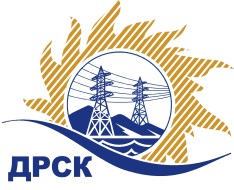 Акционерное Общество«Дальневосточная распределительная сетевая  компания»Протокол заседания Закупочной комиссии по вскрытию поступивших конвертовг. БлаговещенскСпособ и предмет закупки: открытый электронный запрос предложений  на право заключения Договора на выполнение работ «Мероприятия по строительству и реконструкции для технологического присоединения потребителей (в том числе ПИР) на территории СП ЦЭС для нужд филиала "ХЭС" (на территории СРЭС и ЮРЭС)», закупка 2668 р. 2.1.1 ГКПЗ 2016 г.ПРИСУТСТВОВАЛИ:  члены  постоянно действующей Закупочной комиссии 2 уровня АО «ДРСК» Информация о результатах вскрытия конвертов:В адрес Организатора закупки поступило 6 (шесть) Заявок на участие в закупке, конверты с которыми были размещены в электронном виде на Торговой площадке Системы www.b2b-energo.ru.Вскрытие конвертов было осуществлено в электронном сейфе Организатора закупки на Торговой площадке Системы www.b2b-energo.ru. автоматически.Дата и время начала процедуры вскрытия конвертов с заявками участников: 13:01 (время местное) 20.09.2016 г.Место проведения процедуры вскрытия конвертов с заявками участников: Торговая площадка Системы www.b2b-energo.ruВ конвертах обнаружены заявки следующих участников:Ответственный секретарь Закупочной комиссии 2 уровня АО «ДРСК»	М.Г. ЕлисееваИсп. Т.В. Коротаева(4162) 397-205№ 727/УКС-В20.09.2016№п/пНаименование Участника закупки и его адресЦена заявки на участие в закупке1ООО "ДТЭН" (680000, Россия, Хабаровский край, г. Хабаровск, ул. Ким-Ю-Чена, д. 4, оф. 43)Заявка, подана 19.09.2016 в 06:20
7 850 000,00 руб. без учета НДС; 9 263 000,00 руб. с учетом НДС2ООО "Актис Капитал" (680007, Хабаровский край, г. Хабаровск, ул. Волочаевская, д. 8, литер Щ, оф. 11)Заявка подана 19.09.2016 в 06:17
7 890 000,00 руб. без учета НДС 9 310 200,00 руб. с учетом НДС3ООО "Амур-ЭП" (680032, Хабаровский край, г. Хабаровск, пр-кт 60 лет Октября, 128 А)Заявка, подана 19.09.2016 в 06:319 280 000,00 руб. без учета НДС 10 950 400,00 руб. с учетом НДС 4АО «ВСЭСС» (Россия, г. Хабаровск, ул. Тихоокеанская, 165, 680042)Заявка, подана 19.09.2016 в 06:02
9 300 000,00 руб. без учета НДС 10 974 000,00 руб. с учетом НДС5ООО "ЭТК Энерготранс" (680054, г. Хабаровск, ул. Трехгорная 8)Заявка, подана 19.09.2016 в 05:23
9 338 000,00 руб. без учета НДС 11 018 840,00 руб.  с учетом НДС6ООО "ДальЭнергоТехСтрой" (680007, Россия, Хабаровский край, г. Хабаровск, пер. Трубный, д. 14, корп. 2, оф. 33)Заявка, подана 19.09.2016 в 03:26
9 339 700,00 руб. без учета НДС 11 020 846,00 руб. с учетом НДС